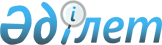 Об утверждении Правил оказания социальной помощи, установления размеров и определения перечня отдельных категорий нуждающихся граждан в Астраханском районе
					
			Утративший силу
			
			
		
					Решение Астраханского районного маслихата Акмолинской области от 26 августа 2016 года № 6С-8-7. Зарегистрировано Департаментом юстиции Акмолинской области 28 сентября 2016 года № 5546. Утратило силу решением Астраханского районного маслихата Акмолинской области от 13 июля 2020 года № 6С-69-3
      Сноска. Утратило силу решением Астраханского районного маслихата Акмолинской области от 13.07.2020 № 6С-69-3 (вводится в действие со дня официального опубликования).

      Сноска. Заголовок решения изложен в новой редакции на русском языке, текст на казахском языке не меняется решением Астраханского районного маслихата Акмолинской области от 27.09.2019 № 6С-54-5 (вводится в действие со дня официального опубликования).
      В соответствии с пунктом 2-3 статьи 6 Закона Республики Казахстан от 23 января 2001 года "О местном государственном управлении и самоуправлении в Республике Казахстан", Типовыми правилами оказания социальной помощи, установления размеров и определения перечня отдельных категорий нуждающихся граждан, утвержденных постановлением Правительства Республики Казахстан от 21 мая 2013 года № 504, Астраханский районный маслихат РЕШИЛ:
      1. Утвердить прилагаемые Правила оказания социальной помощи, установления размеров и определения перечня отдельных категорий нуждающихся граждан в Астраханском районе.
      Сноска. Пункт 1 изложен в новой редакции на русском языке, текст на казахском языке не меняется решением Астраханского районного маслихата Акмолинской области от 27.09.2019 № 6С-54-5 (вводится в действие со дня официального опубликования).


      2. Настоящее решение вступает в силу со дня государственной регистрации в Департаменте юстиции Акмолинской области и вводится в действие со дня официального опубликования.
      "СОГЛАСОВАНО"
      26.08.2016 года Правила оказания социальной помощи, установления размеров и определения перечня отдельных категорий нуждающихся граждан в Астраханском районе
      Сноска. Заголовок Правил изложен в новой редакции на русском языке, текст на казахском языке не меняется решением Астраханского районного маслихата Акмолинской области от 27.09.2019 № 6С-54-5 (вводится в действие со дня официального опубликования).
      1. Настоящие Правила оказания социальной помощи, установления размеров и определения перечня отдельных категорий нуждающихся граждан в Астраханском районе (далее – Правила) разработаны в соответствии с пунктом 2-3 статьи 6 Закона Республики Казахстан от 23 января 2001 года "О местном государственном управлении и самоуправлении в Республике Казахстан", Типовыми правилами оказания социальной помощи, установления размеров и определения перечня отдельных категорий нуждающихся граждан, утвержденных постановлением Правительства Республики Казахстан от 21 мая 2013 года № 504 (далее – Типовые правила).
      Сноска. Пункт 1 изложен в новой редакции на русском языке, текст на казахском языке не меняется решением Астраханского районного маслихата Акмолинской области от 27.09.2019 № 6С-54-5 (вводится в действие со дня официального опубликования).

 1. Общие положения
      2. Основные термины и понятия, которые используются в настоящих правилах:
      1) уполномоченная организация – Государственная корпорация "Правительство для граждан" – юридическое лицо, созданное по решению Правительства Республики Казахстан для оказания государственных услуг, услуг по выдаче технических условий на подключение к сетям субъектов естественных монополий и услуг субъектов квазигосударственного сектора в соответствии с законодательством Республики Казахстан, организации работы по приему заявлений на оказание государственных услуг, услуг по выдаче технических условий на подключение к сетям субъектов естественных монополий, услуг субъектов квазигосударственного сектора и выдаче их результатов услугополучателю по принципу "одного окна", а также обеспечения оказания государственных услуг в электронной форме, осуществляющее государственную регистрацию прав на недвижимое имущество по месту его нахождения;
      2) памятные даты – события, имеющие общенародное историческое, духовное, культурное значение и оказавшие влияние на ход истории Республики Казахстан;
      3) специальная комиссия – комиссия, создаваемая решением акима Астраханского района, по рассмотрению заявления лица (семьи), претендую-щего на оказание социальной помощи в связи с наступлением трудной жизненной ситуации;
      4) прожиточный минимум – необходимый минимальный денежный доход на одного человека, равный по величине стоимости минимальной потребительской корзины, рассчитываемой органами статистики Акмолинской области;
      5) праздничные дни – дни национальных и государственных праздников Республики Казахстан;
      6) среднедушевой доход семьи (гражданина) – доля совокупного дохода семьи, приходящаяся на каждого члена семьи в месяц;
      7) центральный исполнительный орган – государственный орган, обеспечивающий реализацию государственной политики в сфере социальной защиты населения;
      8) трудная жизненная ситуация – ситуация, объективно нарушающая жизнедеятельность гражданина, которую он не может преодолеть самостоятельно;
      9) уполномоченный орган – государственное учреждение "Отдел занятости и социальных программ" Астраханского района;
      10) участковая комиссия – комиссия, создаваемая решением акимов соответствующих административно-территориальных единиц для проведения обследования материального положения лиц (семей), обратившихся за социальной помощью, и подготовки заключений;
      11) предельный размер – утвержденный максимальный размер социальной помощи.
      Сноска. Пункт 2 с изменениями, внесенными решениями Астраханского районного маслихата Акмолинской области от 09.10.2018 № 6С-42-2 (вводится в действие со дня официального опубликования); от 25.06.2019 № 6С-53-3 (вводится в действие со дня официального опубликования); от 27.09.2019 № 6С-54-5 (вводится в действие со дня официального опубликования).


      3. Для целей настоящих Правил под социальной помощью понимается помощь, предоставляемая местным исполнительным органом в денежной или натуральной форме отдельным категориям нуждающихся граждан (далее – получатели) в случае наступления трудной жизненной ситуации, а также к памятным датам и праздничным дням.
      Сноска. Пункт 3 - в редакции решения Астраханского районного маслихата Акмолинской области от 27.09.2019 № 6С-54-5 (вводится в действие со дня официального опубликования).


      4. Лицам, указанным в статье 20 Закона Республики Казахстан от 28 апреля 1995 года "О льготах и социальной защите участников, инвалидов Великой Отечественной войны и лиц, приравненных к ним" и статье 16 Закона Республики Казахстан от 13 апреля 2005 "О социальной защите инвалидов в Республике Казахстан", социальная помощь оказывается в порядке, предусмотренном настоящими Правилами.
      5. Социальная помощь предоставляется в денежной форме через банки второго уровня или организации, имеющие лицензии на соответствующие виды банковских операций, путем перечисления на счета получателей.
      5-1. Социальная помощь предоставляется единовременно и (или) периодически (ежемесячно, ежеквартально, 1 раз в полугодие).
      Сноска. Правила дополнены пунктом 5-1 в соответствии с решением Астраханского районного маслихата Акмолинской области от 27.09.2019 № 6С-54-5 (вводится в действие со дня официального опубликования).


      6. Перечень памятных дат и праздничных дней для оказания социальной помощи:
      1) 15 февраля – День вывода ограниченного контингента советских войск из Демократической Республики Афганистан;
      2) 9 мая – День Победы;
      3) 1 октября – День пожилых людей;
      4) второе воскресенье октября – День инвалидов.
      Сноска. Пункт 6 - в редакции решения Астраханского районного маслихата Акмолинской области от 27.09.2019 № 6С-54-5 (вводится в действие со дня официального опубликования).


      7. Участковые и специальные комиссии осуществляют свою деятельность на основании положений, утверждаемых местным исполнительным органом Акмолинской области. 2. Порядок определения перечня категорий получателей социальной помощи и установления размеров социальной помощи
      8. Перечень получателей социальной помощи:
      1) участники и инвалиды Великой Отечественной войны – без подачи заявления ежегодно ко Дню Победы в размере по согласованию с местным исполнительным органом области;
      ежемесячно на расходы за коммунальные услуги, твердое топливо, услуги связи в размере 100 процентов, согласно реестров, предоставленных поставщиками услуг, путем перечисления на лицевые счета получателей;
      2) бывшие несовершеннолетние узники концлагерей, ГЕТТО и других мест принудительного содержания, созданных фашистами и их союзниками в период Второй мировой войны – без подачи заявления на основании списков уполномоченной организации ежемесячно в размере одного месячного расчетного показателя;
      3) лица, приравненные к участникам и инвалидам Великой Отечественной войны - без подачи заявления ежегодно ко Дню Победы в размере по согласованию с местным исполнительным органом области;
      4) другие категории лиц, приравненые к участникам Великой Отечественной войны и лица, проработавшие (прослужившие) не менее шести месяцев с 22 июня 1941 года по 9 мая 1945 года и не награжденные орденами и медалями бывшего Союза ССР за самотверженный труд и безупречную воинскую службу в тылу в годы Великой Отечественной войны - ко Дню Победы без подачи заявления в размере по согласованию с местным исполнительным органом области;
      5) пенсионеры, получающие пенсионные выплаты в совокупности ниже прожиточного минимума – ко Дню пожилых людей без подачи заявления в размере по согласованию с местным исполнительным органом области;
      6) инвалиды 1, 2, 3 групп и лица, воспитывающие ребенка-инвалида до 18 лет – ко Дню инвалидов без подачи заявления в размере по согласованию с местным исполнительным органом области;
      7) семьи (граждане), пострадавшие в результате стихийных бедствий или пожара - в размере пятидесяти месячных расчетных показателей в сроки не позднее трех месяцев после наступления стихийного бедствия или пожара на основании акта или справки;
      8) лица, больные социально-значимыми заболеваниями (туберкулезом, онкологическими заболеваниями и вирусом иммунодефицита человека) - состоящие на учете в Астраханской центральной районной больнице в размере пятнадцати месячных расчетных показателей один раз в год на основании подтверждения о регистрации на учете;
      9) семьи (граждане), среднедушевой доход которых ниже прожиточного минимума - в размере пятнадцати месячных расчетных показателей один раз в год:
      на погребение несовершеннолетних детей на основании справки о смерти на умершего ребенка;
      на оперативное лечение на основании копии выписного эпикриза из медицинского учреждения;
      на приобретение лекарственных препаратов, не входящих в перечень, утвержденный Приказом Министра здравоохранения Республики Казахстан от 29 августа 2017 года № 666 "Об утверждении Перечня лекарственных средств и медицинских изделий в рамках гарантированного объема бесплатной медицинской помощи, в том числе отдельных категорий граждан с определенными заболеваниями (состояниями) бесплатными и (или) льготными лекарственными средствами и медицинскими изделиями на амбулаторном уровне" (зарегистрировано в Реестре государственной регистрации нормативных правовых актов № 15724) по заключению врачебно-консультационной комиссии;
      10) студенты из малообеспеченных семей, многодетных семей, социально - уязвимых слоев населения (семей), обучающихся по очной форме на платной основе в колледжах и высших медицинских учебных заведениях - в размере стоимости обучения на основании копии договора с учебным заведением, справки с места учебы, справки, подтверждающей статус многодетной семьи, либо принадлежность заявителя (семьи) к получателям адресной социальной помощи, либо к социально - уязвимым слоям населения. При обучении в высших медицинских учебных заведениях заключается договор между акимом района, студентом и работодателем;
      11) лица, приравненные по льготам и гарантиям к участникам и инвалидам Великой Отечественной войны, из числа участников боевых действий в Демократической Республики Афганистан без подачи заявления ежегодно ко Дню вывода ограниченного контингента советских войск из Демократической Республики Афганистан в размере по согласованию с местным исполнительным органом области;
      12) лица, освобожденные из мест лишения свободы в размере одиннадцати месячных расчетных показателей на основании подтверждающего документа о нахождении в местах лишения свободы в срок не позднее трех месяцев после освобождения;
      13) многодетные семьи, со среднедушевым доходом ниже величины прожиточного минимума без подачи заявления, по решению о назначении адресной социальной помощи, в размере пятнадцати месячных расчетных показателей один раз в год.
      При этом, основаниями для отнесения граждан к категории нуждающихся при наступлении трудной жизненной ситуации являются:
      1) основания, предусмотренные действующим законодательством Республики Казахстан;
      2) причинение ущерба гражданину (семье) либо его имуществу вследствие стихийного бедствия или пожара, либо наличие социально-значимого заболевания;
      3) наличие среднедушевого дохода, не превышающего порога, в однократном отношении к прожиточному минимуму;
      4) малообеспеченная семья;
      5) многодетная семья;
      6) социально - уязвимые слои населения (сироты, дети оставшиеся без попечения родителей, инвалиды с детства, выпускники детских домов).
      Сноска. Пункт 8 с изменениями, внесенными решениями Астраханского районного маслихата Акмолинской области от 06.04.2017 № 6С-18-2 (вводится в действие со дня официального опубликования); от 09.02.2018 № 6С-31-6 (вводится в действие со дня официального опубликования); от 29.06.2018 № 6С-38-7 (вводится в действие со дня официального опубликования); от 09.10.2018 № 6С-42-2 (вводится в действие со дня официального опубликования); от 24.01.2019 № 6С-50-2 (вводится в действие со дня официального опубликования); от 25.06.2019 № 6С-53-3 (вводится в действие со дня официального опубликования); от 27.09.2019 № 6С-54-5 (вводится в действие со дня официального опубликования).


      9. Размер оказываемой социальной помощи в каждом отдельном случае определяет специальная комиссия и указывает его в заключении о необходи- мости оказания социальной помощи. 3. Порядок оказания социальной помощи
      10. Социальная помощь к памятным датам и праздничным дням оказывается по списку, утверждаемому акиматом Астраханского района по представлению уполномоченной организации, либо иных организаций без истребования заявлений от получателей.
      11. Для получения социальной помощи при наступлении трудной жизненной ситуации заявитель от себя или от имени семьи в уполномоченный орган или акиму села, сельского округа представляет заявление с приложением следующих документов:
      1) документ, удостоверяющий личность;
      2) документ, подтверждающий регистрацию по постоянному месту жительства;
      3) сведения о составе лица (семьи) согласно приложению 1 к Типовым правилам;
      4) сведения о доходах лица (членов семьи);
      5) акт и/или документ, подтверждающий наступление трудной жизненной ситуации.
      Сноска. Пункт 11 - в редакции решения Астраханского районного маслихата Акмолинской области от 27.09.2019 № 6С-54-5 (вводится в действие со дня официального опубликования).


      12. Документы представляются в подлинниках и копиях для сверки, после чего подлинники документов возвращаются заявителю.
      13. При поступлении заявления на оказание социальной помощи при наступлении трудной жизненной ситуации уполномоченный орган или аким села, сельского округа в течение одного рабочего дня направляют документы заявителя в участковую комиссию для проведения обследования материального положения лица (семьи).
      14. Участковая комиссия в течении двух рабочих дней со дня получения документов проводит обследование заявителя, по результатам которого составляет акт о материальном положении лица (семьи), подготавливает заключение о нуждаемости лица (семьи) в социальной помощи по формам согласно приложениям 2, 3 к Типовым правилам и направляет их в уполномоченный орган или акиму села, сельского округа.
      Аким села, сельского округа в течении двух рабочих дней со дня получения акта и заключения участковой комиссии направляет их с приложенными документами в уполномоченный орган.
      Сноска. Пункт 14 - в редакции решения Астраханского районного маслихата Акмолинской области от 27.09.2019 № 6С-54-5 (вводится в действие со дня официального опубликования).


      15. В случае недостаточности документов для оказания социальной помощи, уполномоченный орган запрашивает в соответствующих органах сведения, необходимые для рассмотрения представленных для оказания социальной помощи документов.
      16. В случае невозможности представления заявителем необходимых документов в связи с их порчей, утерей, уполномоченный орган принимает решение об оказании социальной помощи на основании данных иных уполномоченных органов и организаций, имеющих соответствующие сведения.
      17. Уполномоченный орган в течение одного рабочего дня со дня поступления документов от участковой комиссии или акима села, сельского округа производит расчет среднедушевого дохода лица (семьи) в соответствии с законодательством Республики Казахстан и представляет полный пакет документов на рассмотрение специальной комиссии.
      18. Специальная комиссия в течение двух рабочих дней со дня поступления документов выносит заключение о необходимости оказания социальной помощи, при положительном заключении указывает размер социальной помощи.
      19. Уполномоченный орган в течение восьми рабочих дней со дня регистрации документов заявителя на оказание социальной помощи принимает решение об оказании либо отказе в оказании социальной помощи на основании принятых документов и заключения специальной комиссии о необходимости оказания социальной помощи.
      В случаях, указанных в пунктах 15 и 16 настоящих Правил, уполномоченный орган принимает решение об оказании либо отказе в оказании социальной помощи в течение двадцати рабочих дней со дня принятия документов от заявителя или акима села, сельского округа.
      20. Уполномоченный орган письменно уведомляет заявителя о принятом решении (в случае отказа - с указанием основания) в течение трех рабочих дней со дня принятия решения.
      21. Отказ в оказании социальной помощи осуществляется в случаях:
      1) выявления недостоверных сведений, представленных заявителями;
      2) отказа, уклонения заявителя от проведения обследования материального положения лица (семьи);
      3) превышения размера среднедушевого дохода лица (семьи) установленного местным представительным органом порога для оказания социальной помощи.
      22. Финансирование расходов на предоставление социальной помощи осуществляется в пределах средств, предусмотренных бюджетом Астраханского района на текущий финансовый год. 4. Основания для прекращения и возврата предоставляемой социальной помощи
      23. Социальная помощь прекращается в случаях:
      1) смерти получателя;
      2) выезда получателя на постоянное проживание за пределы Астраханского района;
      3) направления получателя на проживание в государственные медико-социальные учреждения;
      4) выявления недостоверных сведений, представленных заявителем.
      Выплата социальной помощи прекращается с месяца наступления указанных обстоятельств.
      24. Излишне выплаченные суммы подлежат возврату в добровольном или ином установленном законодательством Республики Казахстан порядке. 5. Заключительное положение
      25. Мониторинг и учет предоставления социальной помощи проводит уполномоченный орган с использованием базы данных автоматизированной информационной системы "Е-Собес".
					© 2012. РГП на ПХВ «Институт законодательства и правовой информации Республики Казахстан» Министерства юстиции Республики Казахстан
				
      Председатель сессии Астраханского
районного маслихата

Д.Сагадатов

      Секретарь Астраханского
районного маслихата

М.Қожахмет

      Аким Астраханского района

Т.Ерсеитов
Утверждены решением
Астраханского районного
маслихата
от 26 августа 2016 года
№ 6С-8-7